A Histochemical Demonstration of Developing Oocytes and Trophocytes in Cybister TripunctatusK.B.NagarnaikDepartment of Zoology,Science college ,Pauni , Dist- Bhandara Abstract-The colleterial gland secretes predominatly the proteinaceous secretion which is revealed through histochemical studies. The Secretory activity of the colleterial gland shows parallel advancement with the process of vitellogenesis.INTRODUCTIONIn Adephaga  most of the work on histology of female reproductive System and some physiological mechanisms of vitellogenesis are confined to Dytiscusmarginalis. Joly, 1945, 1950; Urbani and Russo – Caia, 1969 b; Datta Gupta, 1963; Urbani, 1970; Barde and Shinde, 1984). Extensive studies on Dytiscusmarginalis pertaining to female Reproductive system, particularly ovaries and oocyte development were Initiated by Urbani and his co-workers since 1950. They first descrived Origin, structure and functions of Giardiana body (urbani 1950, a, b, c,  1951), Synthesis and transport of nucleic acids during oogenesis (Urbani and Russo-Cais, 1964), intercellular connections and transport of nucleic acids  between nurse cells and oocyted( steinert and Urbani, 1969), cytological,Cytochemical, autoradiographic and ultrastructural studies on oogenesis have Been thoroughly made ( Russo-Caia and Urbani, 1968, Ficq and Urbani, 1969; Urbani and Russo-Caia, 1969 a, b; Gall et al., 1969; Urbani, 1969, 1970; CiofiLuzzatto and Rossattivalente, 1971; Urbani, 1972 ).Besides Dytiscus, in other Dytiscid beetles like Cybister. Lateromarginalis and Hygrobiatarda some aspects of oogenesis have been Studied ( Urbani 1950,a, b, c, 1951), during which absence of Giardina bodies has been reported in Cybister. Some cytological, cytochemical and Autoradiographic studies were also carried out in Cybister (Urbani and Russo-Caia1969,a; Urbani 1969,1970,1972) particularly, on the ovarian nurseCells (Urbani and CiofiLuzzatto, 1970). The review of existing literature on Coleoptera including the family Dytiscidae, suggests clearly that the information on the female reproductive System, particularly, vitellogenesis is almost lacking in the Indian aquatic Beetle, Cybistertripunctatus. Present study has been undertaken to revels the Histochemical demonstration of synthesis, accumulation and transport of DNA, RNA, protein, carbohydrate and lipid during oogenesis; histochemical  of the yolk material and secretory material of the colleterial gland and Thorough study of the process of vitellogenesis.MATERIAL AND METHODHistochemical  staining techniques are as followsTable 1:- Histochemical staining techniques.Best’s carmine   -   Cornoy’s	Glycogen   MC Manus and Mowry (1958)Feulgen/unhydrolysed –Cornoy’sDNA Pearse (1968)Feulgen/hydrolysedCornoy’sDNA                       Pearse (1968)Toluidine blue TBCornoy’sRNABrachet (1953)TB /after perchloric acid TB/Perchloric acid   Cornoy’sRNA Brachet (1953)TB /ribonuclease TB/RNase Cornoy’sRNA Brachet (1953)Mercury-bromophenol blue Hg-BPB  Cornoy’sProteins  Mazia et al. (1953)Mercury-bromophenol blue after  Hg- BPB/Pepsin  Cornoy’sProteins  Mazia et al . (1953)PepsinPeriodic acid Shiff’sPAS Cornoy’sCarbohydrates  Hotchkiss (1948)PAS after acetylation   PAS/acetylation  Cornoy’sCarbohydratedHotchkiss (1948)Sudan black B     SBB  Calcium formalin  Sudanophilic lipids    Chieffelle and Putt (1951)SBB after pyridine   SBB/Pyridine  Weak Bouins Sudanophilic lipids Baker (1946)III-OBSERATIONSThe histochemical observations of the developing oocytes and Trophocytes are summerised in Table-2Deoxyribo nucleic acidThe nuclei of trophocytes and follicle cells show intense Feulgen  Reaction suggesting synthesis and accumulation of DNA during the Pre-vitellogenic to mid- vitellogenic stages. The germinal vesical of terminal Oocytes react Feulgen reaction at pre- vitellogenic stage. Ribo nucleic acidThe nuclei of follicle cells react intensely with the toluidine blue  Suggesting continues synthesis of RNA from pre- vitellogenicto  late- vitellogenic Stages. The trophocytes react with toluidine blue from pre- vitellogenic to  Late- vitellogenicstages . The ooplasm also stained with TB during previt to Mid- vitellogenic stages. CarbohydrateThe oocytes and nurse cells of the terminal follicles do not react With PAS at previtellogenic and early- vitellogenic stages. The yolk bodis of the  Oocyte are intensely stain with PAS during mid, late maturation stages Suggesting in carporation of carbohydrate yolk material in terminal oocyte. TheFollicular epithelial cells during mid-vitellagenic stage react intensely with PAS. The trophocytes are often negative to the PAS reaction.EXPLANATION O F FIGURES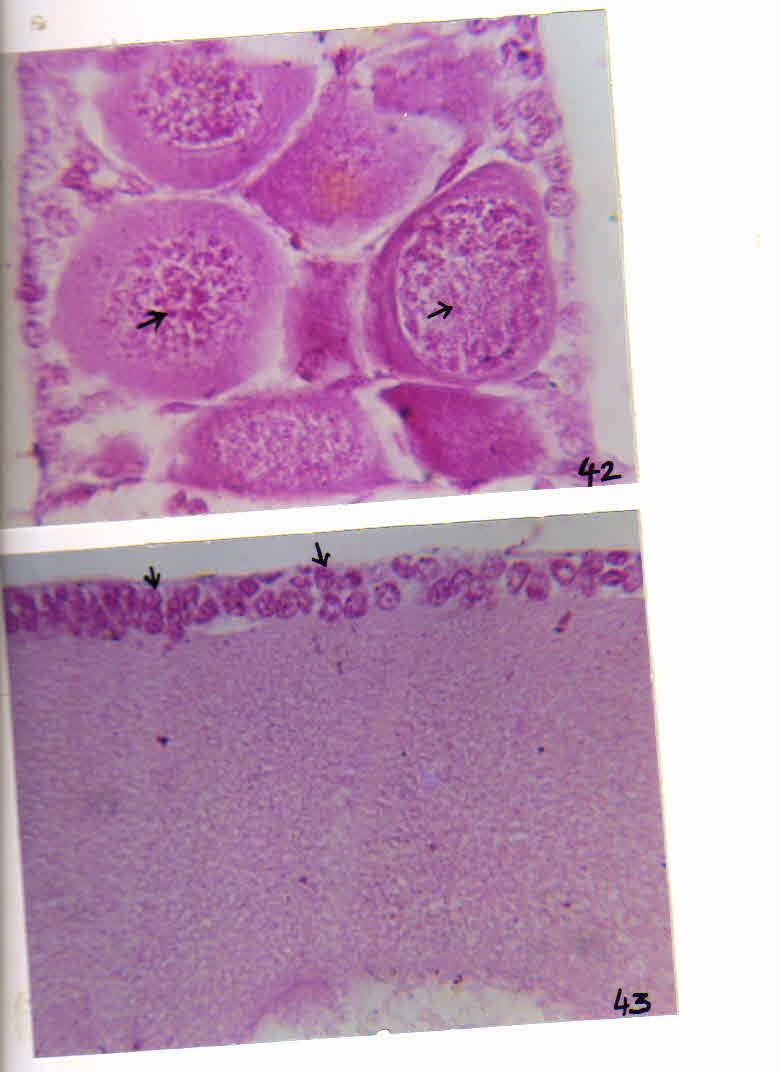 Fig.42	DNA in trophocyte nuclei Feulgen   X 400Fig.43 Vit. Ooc. FE showing DNA in nuclei Feulgen   X 400(  →  -     DNA  )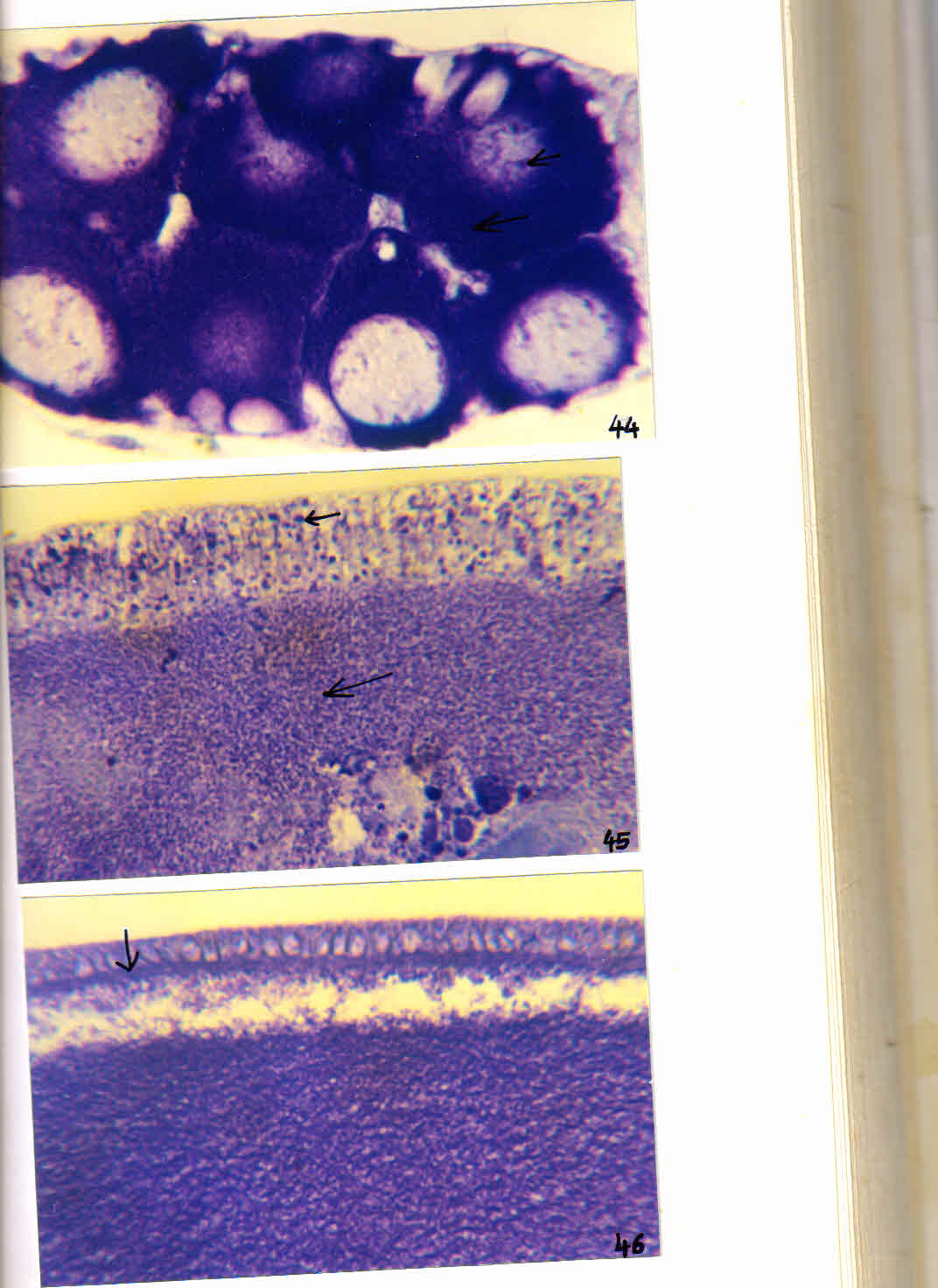 EXPLANATION OF FIGURESFig. 44	RNA in trophocyte Toluidene blue   X 400Fig. 45	RNA in follicular epithelial cells and oocytes during early vit.	Stage Toluidene blue X 160Fig. 46 	RNA in follicular epithelial cells and occyte during lateVietellogenic oocyte Toluidene blue X 400	( →    -   RNA  )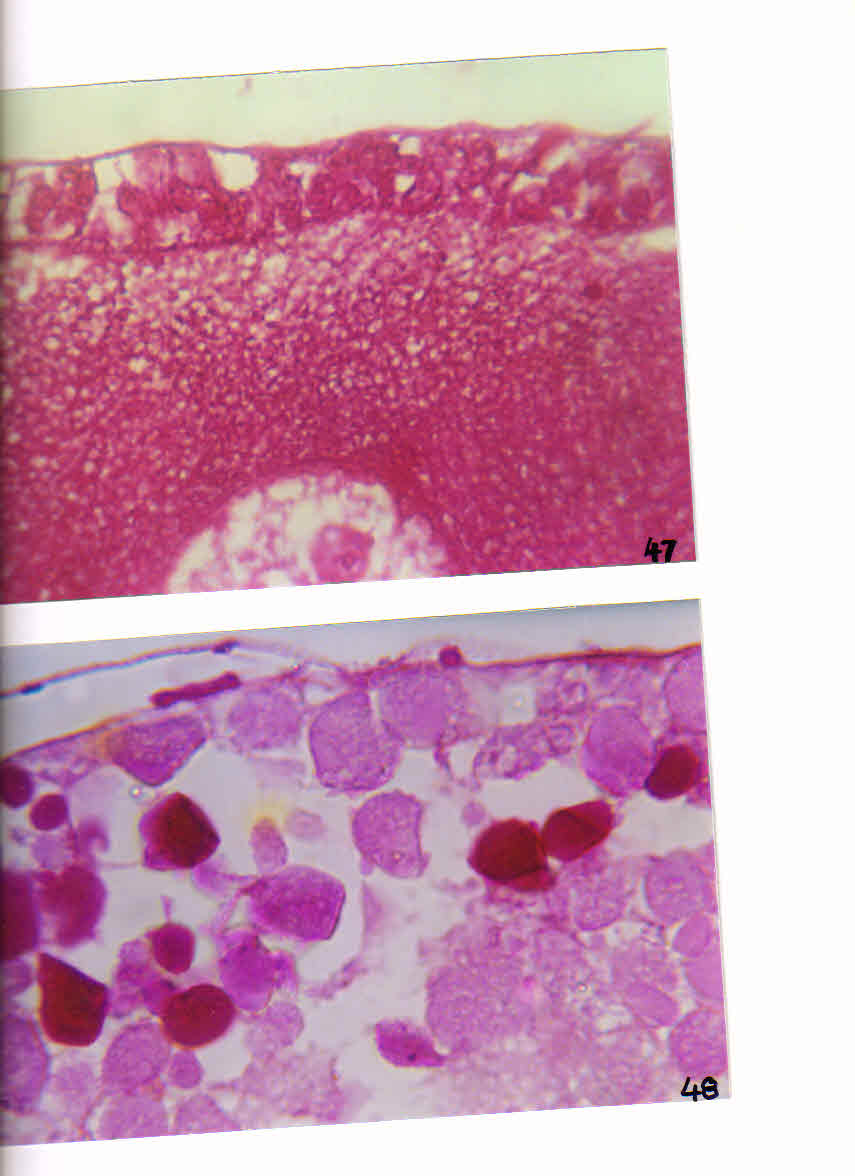 EXPLANATION OF FIGURESFig.47	Deposition o fcarbohydrate through FE in oocyte during earlyVitellogenic stage PAS (PAS ) X 400Fig.48 	Carbohydrate yolk bodies In oocyte during maturation stage	PAS  X 400(  →    -   carbohydrate  )ProteinThe fine Hg- BPB positibe granules are seen in follicle and nurseCells while totally absent in the oocyte in previtellogenic stage. The fineGranules in the peripheral ooplasm stain intensely with Hg-BPB in the terminalOocyte during early vitellogenic stage. Large number of yolk bodies stain.Intensely with Hg- BPB in terminal oocyte during mid to maturation stages. TheChorion and vitelline membranes also react intensely with Hg- BPB. The follicularEpithelial cells show strong reaction with Hg-BPB during early to late vitellogenic.Stage.Lipid :The yolk bodies of mid, late and matured oocytes stain intensely With Sudhan Black- B reaction. The follicular epithelium of mid and Late –vitellogenic oocytes also shows SBB positive reaction. The trophocytes areOftern SBB negative.EXPLANATION OF FIGURESFig.49	Deposition of protein granules in peripheral ooplasm at  early	Vitellogenic stage Hg-BPB  X 500Fig. 50	Protein yolk bodies in matured oocyte Hg- BPB  X 400(     →    -   Protein)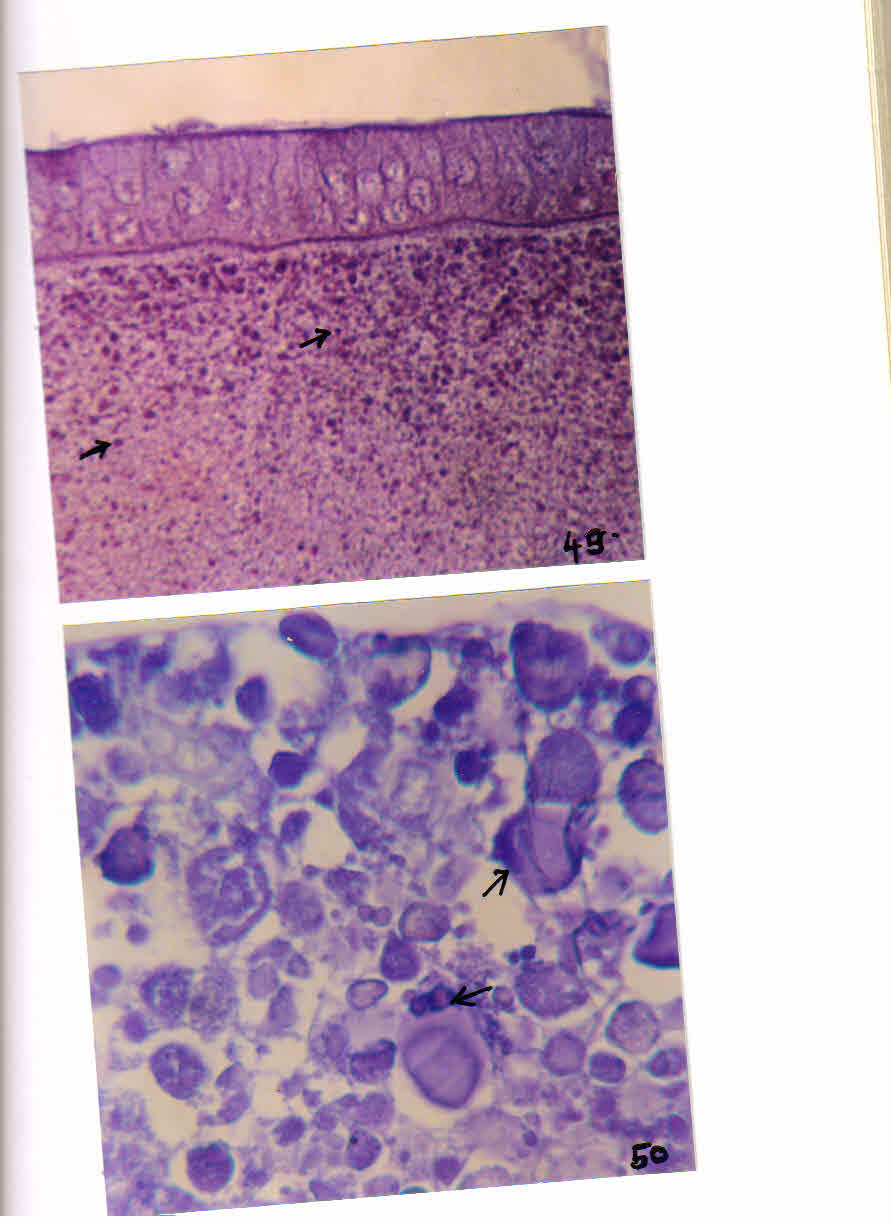 EXPLANATION OF FIGURES Fig. 51	Presence of lipid granules in FE and oocyte during late vitStage SBB X 400Fig.52	Deposition of liquid yolk in matured oocyte  (SBB) SBB X 400(       →      -  Lipid)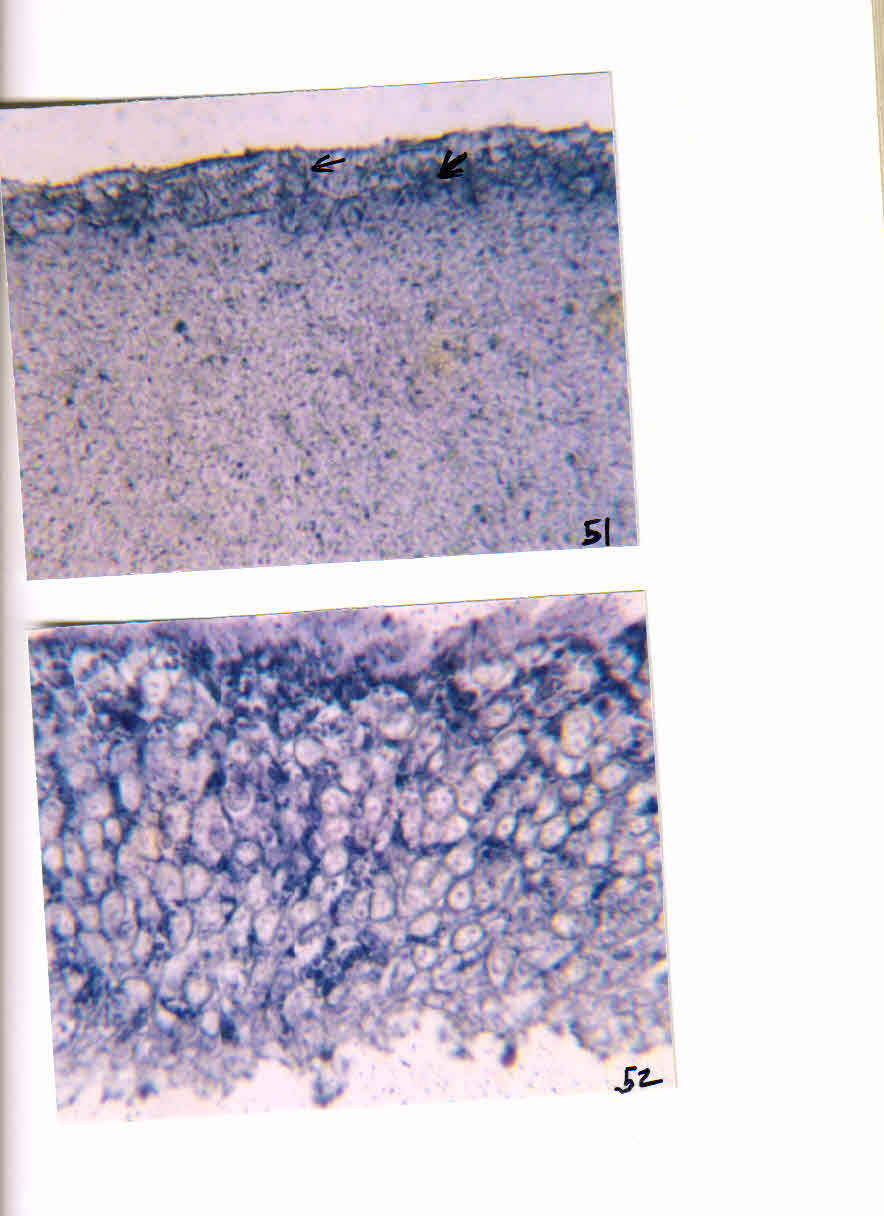 IV-DISCUSSSIONThe histochemical studies on colleterial gland in Cybistertripunctatus Reveal internsely stained nuclei with  Feulgen and Toluidine blue reactions while The Cytoplasmic content is Hg-BPB positive suggesting proteinaceous nature of The secretory material and thus resembling with that of Phlebotomuspernicionus And GesonulaPunctifrons. Koeppe et al., (1985) suggested a function to theSecretory material of colleterial glands in hardening of ootheca in Periplaneta Americana while Kaulenes (1992) emphasized its role in construction of the oothece in Schistocercagregaria. In Cybistertripunctatus moreover, the females oviposit on the stones in water and the eggs are covered with glue-like secretion of the colleterial gland in order to attach them on the substratum firmly, similar to that in various aquatic insects (Kaulenas, 1992).REFERENCES[1]  KALLAPUR, V(1978) Effect of exercise on lipid transport in the beetles, CybisterConfuncus. Indian J Exp, Biol. 16(5), 608-610. [2]  KANOST, M.R., KAWOOYA, J.K.LAW, 1H., RYAN, RO, VAN HEUSDEN, M.C., AND ZIEGLER, R. (1990) Insect hemolymph proteins, Adv. Insect plysiol, 22.299-396 [3]  KATO, K.(1968) Cytochemistry and fine structure of elimination chromatin in Dytiscidae. Exp. Cell Res, 52, 507. [4]  KAULENAS, M.S. (1992) Insect accessory reproductive structures and development, springer, Berlin. [5]  KHALIFA A., (1986) Oocyte development in the scavenger heetleDermestes maculatus Klug. (Dermestidae : Coleoptera) 8-1: () "002T pu[6]  KNIPLING, EF.(1959) Sterile male method of population control. Science. 130: 902-04.[7]  KOEPPE, J.K, JARNAGIN, FN, AND BENNET, LN.(1981) Changes in follicle cell morphology, ovarian protein synthesis and ovarian DNA synthesis during oocyte maturation in Leucophoramaderae J sect Pysiol. 27 (4): 281-292[8]  KOPPE, J.K., FUCHS, M., CHEN, T.T., HUNT, L., KOVALICK, G.E., BRIERS, T.(1985) The role of juvenile hormone in reproduction. In :Comprehensive Insect Physiology, Biochemistry and Pharmacology. 8 :165-203. Table 2 Histochemistry of developing oocytesAbbr. : - Absent, + little,  ++ moderate, +++intese,Vitelagenic state – PV – Previt,EV- Early vitellogenic, MV- mid vit,  FC – Follicul cells,  NC – nurse cells,   OC  - OccyteSr.No.Histochemical TestSubstanceDeveloping oocyteDeveloping oocyteDeveloping oocyteDeveloping oocyteDeveloping oocyteDeveloping oocyteDeveloping oocyteDeveloping oocyteDeveloping oocyteDeveloping oocyteDeveloping oocyteDeveloping oocyteDeveloping oocyteDeveloping oocytePVEVMVMVMVLVLVLVMOFCTCOCFCTCOCFCTCOC1Feulgen reaction (FR)DNA++++++++-++++-------2FR after hydrolysis---------------3Toluidine Blue (TB)RNA+++++++++++++++++-----4TB after RibonucleaseTreatmentRAN---------------5Periodic Acid Schiffs (PAS)Carbohydrate------++-++--++--++6PAS without PA---------------7PAS after acetylation---------+-----8Mercuty Bromophenol blue(Hg- BPB )Protein+++-+++++++++++++++++--+++9Hg- BPB after pepsinTreatment---------------10Sudan Black B (SBB)Lipid------+-+++-++-++++11SBB after pyridine treatment----------------